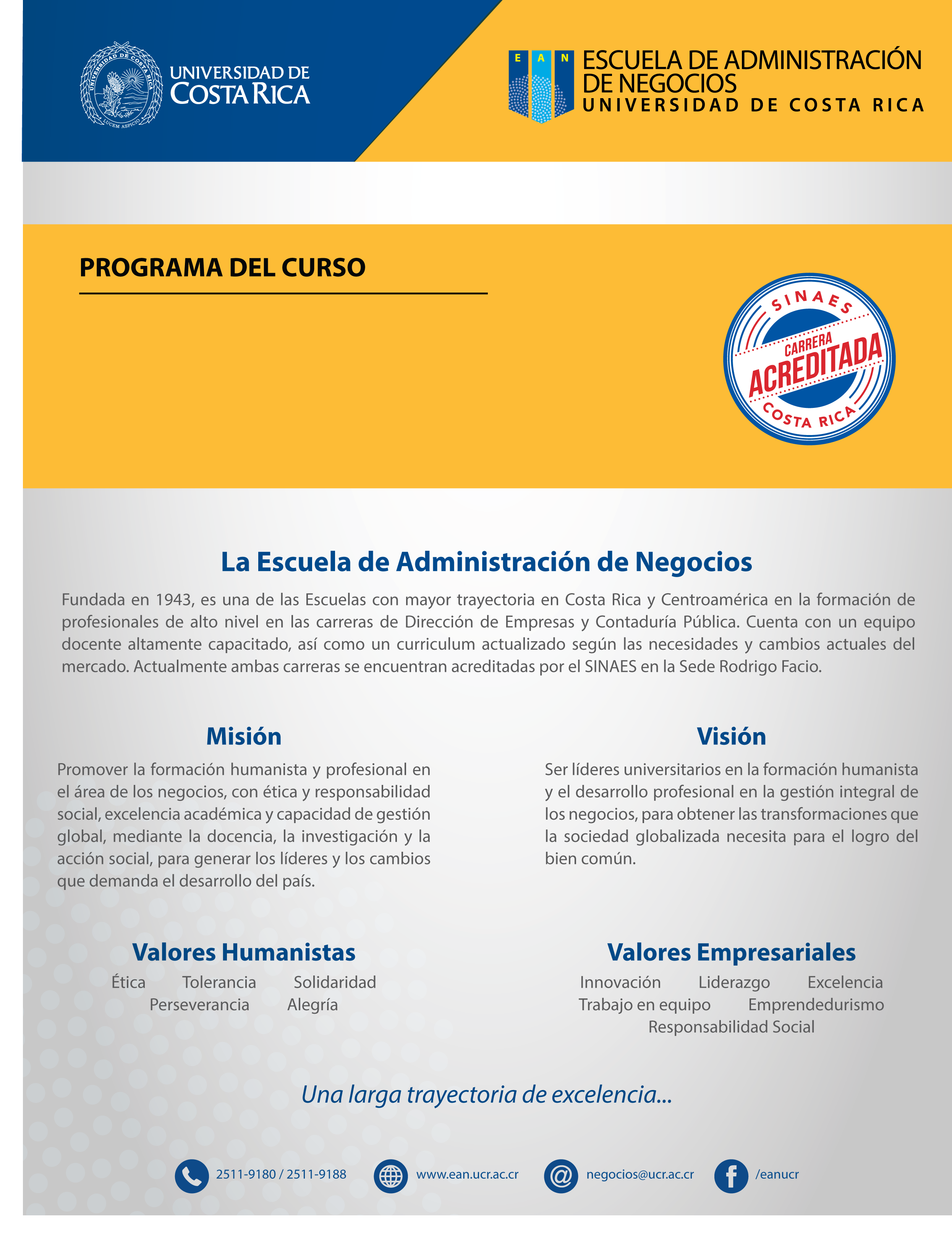 PROGRAMA DEL CURSOPC 0241CÁTEDRA ENTORNO ECONOMICO DE LOS NEGOCIOSII CICLO 2017*A solicitud del estudiante, el profesor podrá atender consultas según la hora, lugar y día acordado para cada caso particular, dentro del marco de la normativa de la Universidad de Costa Rica.Conocer y comprender los procesos económicos fundamentales para la gestión de los negocios y el ejercicio de la contaduría pública. Identificar y analizar la problemática económica más relevante de las empresas y los mercados en el entorno nacional y sus relaciones con el exterior.Estudiar el marco teórico y conceptual del análisis económico, la macroeconomía y la política económica, que inciden en los negocios y sus particularidades en el medio costarricense.Se busca que la persona profesional de Contaduría Pública sea además de una persona preparada en las áreas técnicas de este curso, alguien emprendedor, con sentido de la ética y la responsabilidad social, que se desempeñe y tome decisiones tomando en cuenta valores como la solidaridad, la tolerancia y la perseverancia, y destrezas tales como la comunicación asertiva y el trabajo en equipo. La población estudiantil debe dirigir su actuar durante el curso acorde con dichos valores y competencias, y aplicarlos en su desarrollo del curso.Identificar las interrelaciones fundamentales entre los negocios y la economía, la empresa para el ejercicio de la Contaduría PúblicaIntegrar la ética y la responsabilidad social en el análisis del contenido programático del curso, y profundizar en el diálogo y la reflexión sobre los valores de solidaridad, tolerancia y perseverancia, así como sobre la importancia de desarrollar y aplicar las competencias de comunicación asertiva y trabajo en equipo.Conocer y comprender las relaciones económicas fundamentales para la toma de decisiones, la gestión financiero contable y de gestión del riesgo en los negocios.Identificar y analizar la problemática económica más relevante de ámbito local, sectorial e internacional que impacta e incide en el ámbito empresarial.Comprender la dinámica global de la política económica en la determinación de los costos y los precios de las empresas. Interpretar textos informativos de la prensa y las publicaciones económicas, para la identificación de tendencias y pronósticos que orienten la gestión de los negocios.Tema I: Entorno Económico, conceptos y definiciones analíticas:Duración: 1 semanaIntroducción al Entorno Económico: se identificarán las relaciones económicas fundamentales para el ejercicio de la contaduría, el desenvolvimiento de los negocios y la economía de un país en relación con su entorno económico inmediato y el ámbito internacional. Costos financiero contables y costos económicos.Contenido:1-Definiciones básicas. Ciencia Económica y opciones metodológicas.2-El ámbito de los negocios y su relación con la economía.3-Marco comparativo de la gestión económica y el financiero contable3-Los elementos del entorno económico de los negocios4-Problema económico, escasez y elección. Curva de transformación, elección entre alternativas, costo de oportunidad, elección y posibilidades futuras. Costos explícitos versus Costos implícitos de las empresas. Producción.Tema II: Mercados, equilibrio de la empresa, función de producción, productividad y competividad.Duración 2 semanasEstudio del precio de los bienes: su función racionalizadora y de asignación de los recursos de que disponen las empresas, particularmente:Comprender los alcances y limitaciones del mercado.Explicar la formación de los precios de los bienes en una economía de mercado.Relacionar los supuestos del modelo con sus conclusiones.Plantear y resolver una situación de equilibrio en el mercado para un factor productivo, bien y servicio.Contenido:1. Descripción del mercado.1.1 El mercado: concepto, ejemplos (bienes, factores, dinero, cambiario), tipos de mercado (competitivo, imperfectos), el equilibrio del mercado.1.2 El modelo del Flujo Circular: Interrelación de los agentes económicos mediante los mercados de factores, bienes y servicios.2. Análisis de oferta y demanda.2.1 Oferta y demanda: determinación del precio de equilibrio.2.2 Cambios: revisión del céteris paribus.2.3 Elasticidad.3. Evaluación del sistema de mercado en relación al desempeño de la empresa.3.1 Argumentos a favor del mercado, la asignación eficiente de los recursos.3.2 Argumentos en contra del mercado, regulación, externalidades.3.3 Otras formas organizativas del mercado, competencia imperfecta.Tema III: Ingreso nacional y producción PIB.Duración 2 semanasLa empresa y los factores de la producción, particularmente: La agregación de las principales variables macroeconómicas.Relacionar la agregación con indicadores específicos de la economía (apertura de la economía, crecimiento de la producción y de los precios, desempleo, etc.)Conocer los elementos que componen la demanda y oferta agregada de una economía y la contribución de la empresa.Determinación del equilibrio, sector real y el sector nominal de la economía y su repercusión en la toma de decisiones empresariales.Contenido:1. Cuentas nacionales1.1 Producto agregado1.2 Concepto de valor agregado1.3 PIB, PNB, vía ingreso o gasto (diagrama de flujo circular)1.4 Índices de actividad económica1.5 Externalidades y medio ambiente2. Empleo2.1 PEA2.2 Tasa de desempleo2.3 Subempleo y pleno empleo3. Agregación de los precios3.1 Concepto de índice3.2 Variaciones en el índice de precios: la tasa de inflación3.3 Variables nominales y realesTema IV: Sector Público: estabilidad, regulación económica, impacto e incidencia en la actividad económica de la empresaDuración 2 semanasEl sector público, sus funciones y su relación con el mercado y la actividad empresarial, elementos de política económica, particularmente:Definir el rol del sector público e identificar sus funciones desde la perspectiva económica.Comprender las relaciones básicas entre el sector público, el mercado y la empresa.Presentación y análisis de los indicadores sobre el desempeño del sector público, tales como presupuestos fiscales, presupuestos monetarios, que sirvan de marco de referencia para la toma de decisiones empresariales.Contenido:1. Sector público y análisis macroeconómico.1.1 Revisión del flujo circular.1.2 Transacciones del Gobierno.1.3 Gastos y Financiamiento: la problemática fiscal, su financiamiento y las repercusiones en el desempeño de las empresas.1.4 Elementos de política económica.Tema V: Oferta monetaria, tasas de interés y riesgo económicoDuración 2 semanasIntroducción a la teoría monetaria y al equilibrio macroeconómico.Explicar el concepto de dinero y tasa de interés: concepto y relación.Identificar los factores que determinan la demanda de dinero.Identificar los factores que determinan la oferta de dinero.Conocer el papel que desempeña la Banca Central en el sistema económico.Explicar un desequilibrio monetario y su relación con los mercados financiero, cambiario y de sectores productivos.Obtener nociones introductorias sobre la teoría del riesgo económico y los instrumentos de regulación de Basilea.Contenido:1. Concepto y funciones del dinero.2. La demanda de dinero.3. La creación de dinero bancario: la oferta monetaria.4. La Banca Central: definición y su papel en el funcionamiento de la economía.5. La Política monetaria y su repercusión en el desempeño de las empresas.6. Equilibrio del mercado monetario: la tasa de interés como variable para la toma de decisiones empresariales.7. La teoría cuantitativa del dinero en funcionamiento.8. Entorno Económico, control y gestión de riesgo económico y financiero.Tema VI: El sector externo: Comercio Internacional, competividad e intercambio en los mercadosDuración 2 semanasSe procederá a identificar los móviles del comercio de las empresas y las economías de los países entre sí. Se Estudiarán las repercusiones del comercio internacional, la apertura arancelaria y la competitividad sobre las empresas y entre los sistemas monetarios de los países.Contenido:1. Ventaja absoluta, la ventaja comparativa y la ventaja competitiva.2. Características de los TLC y la apertura de los mercados.3. Mercado cambiario: Regímenes cambiarios y tipo de cambio nominal vs. Real.4. Balanza de Pagos: definición, componentes y registro de transacciones.5. Mercados e instituciones financieras: rol económico de los organismos financieros internacionales.Tema VII: Ciclos económicos y de los negocios:Duración 2 semanasEstablecer y comprender las relaciones de la productividad empresarial y económica, en su relación con la estabilidad y el crecimiento económico.Contenido:1. Costos, productividad y competividad.2. Ciclo económico y ciclo de los negocios, política anti cíclica.3. Inflación: Estabilidad y crecimiento económico.Por medio de los siguientes componentes de la evaluación, en lo que resulte pertinente en cada uno de los temas, se integrarán aspectos sobre ética, responsabilidad social y emprendedurismo. También se tomará en consideración la aplicación de los valores y competencias referidos en la descripción del curso.Los elementos que integran la evaluación del curso son los siguientes:RUBRO 1: Examen ParcialEl examen es de cátedra y se evaluarán los siguientes temas:Tema I: Entorno Económico, conceptos y definiciones analíticas.Tema II: Mercados, equilibrio de la empresa, función de producción, productividad y competividad.Tema III: Ingreso nacional y producción PIB.Tema IV: Sector Público: estabilidad, regulación económica, impacto e incidencia en la actividad económica de la empresa.RUBRO 2: Examen FinalEl examen es de cátedra y se evaluarán los siguientes temas:Tema I: Entorno Económico, conceptos y definiciones analíticas:Tema II: Mercados, equilibrio de la empresa, función de producción, productividad y competividad.Tema III: Ingreso nacional y producción PIB.Tema IV: Sector Público: estabilidad, regulación económica, impacto e incidencia en la actividad económica de la empresaTema V: Oferta monetaria, tasas de interés y riesgo económicoTema VI: El sector externo: Comercio Internacional, competitividad e intercambio en los mercadosTema VII: Ciclos económicos y de los negocios:RUBRO 3: Trabajo de InvestigaciónEl objetivo de la investigación es contribuir con el proceso de enseñanza-aprendizaje del estudiante, de manera que los apoye a tener experiencias en este campo que le permitan al final de su carrera con mayor facilidad la elaboración de su trabajo final de graduación.Para efectos del trabajo de investigación de esta Cátedra el profesor seleccionará una o varios temas económicos de actualidad, para poder estar al día con el conocimiento de lo que le está pasando al país.Como parte del Proyecto de Investigación los estudiantes deben presentar avances en el transcurso del semestre, los cuales son coordinados por el profesor en clase y en las horas de consulta asignadas y los cuales forman parte de la nota de Requerimientos periódicos. El 30% de la nota del trabajo de investigación se distribuye en un 70% el informe escrito y un 30% la presentación oral.A continuación, se detallan los aspectos que como mínimo debe contener la investigación y su puntaje correspondiente dentro de la nota.RUBRO 4: RequerimientosConsisten en pruebas cortas, tareas, avances del trabajo de investigación, análisis de noticias, problemas y casos. Estos reportes pueden ser orales o escritos, así como individuales o grupales, según sea indicado por el profesor. Durante el semestre se tienen que realizar como mínimo 5 requerimientos.Del total de requerimientos realizados al menos la mitad, debe evaluarse en forma individual. Con nota final inferior a 70% y mayor que 60%, el estudiante deberá realizar un Examen de Ampliación que cubre toda la materia del curso, sustituye los resultados anteriores y se aprueba en el curso con nota mínima de 70% en el examen, quedando un 7.00 de nota final en el curso, de acuerdo con el Artículo 3 inciso p) y Articulo 28 del Reglamento de Régimen Académico Estudiantil (Versión 2001).Los exámenes de reposición se regirán según el Art. 24 del Reglamento Académico EstudiantilEl personal docente y la población estudiantil desarrollarán las clases dentro de un ambiente de tolerancia, respeto y comunicación asertiva. El profesorado promoverá el trabajo en equipo, en un plano de igualdad de oportunidades y sin discriminación de ninguna especie de forma tal que se garantice un ambiente de diálogo y libre expresión de las ideas y opiniones.Estudio individual: El estudiante estudiara por adelantado el material que se asignara para cada tópico. Lecciones semanales: En cada lección se expone el marco teórico y su relevancia con la realidad económica nacional o internacional. Se utilizará información actualizada sobre indicadores macroeconómicos para que el estudiante identifique el fenómeno y sus efectos.Trabajos o informes personales: Durante el curso cada estudiante realizara presentaciones en clase sobre problemas económicos relacionados con el curso.Objetivos de los aspectos metodológicosFomentar el aprendizaje colaborativo.Fortalecer el trabajo en equipo.Objetivos de las competencias ÉticasFomentar el respeto entre los compañeros, en la relación profesor-estudiante y demás miembros de la comunidad universitaria.Fortalecer la responsabilidad en el cumplimiento de tareas y compromisos.Bibliografía principal:Case Karl E., Fair Ray C. y Oster Sharon M Principios de Macroeconomía, Décima Edición, Pearson 2013 o reimpresión 2015.Palma Rodríguez Carlos, Ejercicios de Introducción a la Economía, Ediciones Guayacán, San José, Costa Rica 2010.DATOS DEL CURSODATOS DEL CURSODATOS DEL CURSODATOS DEL CURSODATOS DEL CURSODATOS DEL CURSOCarrera (s):Contaduría PúblicaContaduría PúblicaContaduría PúblicaContaduría PúblicaContaduría PúblicaCurso del IV ciclo del Plan de Estudios.Curso del IV ciclo del Plan de Estudios.Curso del IV ciclo del Plan de Estudios.Curso del IV ciclo del Plan de Estudios.Curso del IV ciclo del Plan de Estudios.Curso del IV ciclo del Plan de Estudios.Requisitos:PC 0261 Legislación comercial, bancaria y financieraPC 0261 Legislación comercial, bancaria y financieraPC 0261 Legislación comercial, bancaria y financieraPC 0261 Legislación comercial, bancaria y financieraPC 0261 Legislación comercial, bancaria y financieraCorrequisitosNingunoNingunoNingunoNingunoNingunoCréditos33333Horas de teoría:3 horasHoras de laboratorio: 0 horasHoras de práctica:0 horasPROFESORES DEL CURSOPROFESORES DEL CURSOPROFESORES DEL CURSOPROFESORES DEL CURSOPROFESORES DEL CURSOSEDE RODRIGO FACIOSEDE RODRIGO FACIOSEDE RODRIGO FACIOSEDE RODRIGO FACIOSEDE RODRIGO FACIOGRDocenteHorarioAulaHorario de Atención*01Palma Rodríguez CarlosJ: 07 a 09:50115 CEJ: 9:50 a 11:0002Murillo Scott CarlosJ: 10 a 12:50115 CEJ: 12:50 a 14:0003Peña Montiel José Eddy *J: 16 a 18:50111 CEV: 15.30 a 16:3004Peña Montiel José EddyJ: 19 a 21:50118 CEV: 16.30 a 17:3005SEDES Y RECINTOSSEDES Y RECINTOSSEDES Y RECINTOSSEDES Y RECINTOSSEDES Y RECINTOS01Ronald Aguilar Dormond (sede Atlántico)M:09:00 a 11:5003M: 12:00. a 14:0002Roberto Vargas Martínez (recinto Guápiles)S:09:00 a 12:00S:13.00 a 14.0003Rocío Valverde Rojas (sede del Caribe)M:17:00 a 19:50K:17:00 a 19:5004Guido Rolando Salas Navarrete (recinto Santa Cruz)M:17:00 a 19:50M:19:50 a 21:0005I. DESCRIPCIÓN DEL CURSOII. OBJETIVO GENERALIII. OBJETIVOS ESPECÍFICOSIV. CONTENIDO PROGRAMÁTICOV. SISTEMA DE EVALUACIÓN RubroContenidoPorcentajeFechaExamen ParcialTema I al Tema IV20%Sábado 30 de setiembre 201713 horas (1pm)Examen FinalTema I al Tema VII20%Sábado 18 de noviembre 201713 horas (1pm)Trabajo de investigación30%Del 25 de setiembre al 30 setiembre de 2017Del 13 de noviembre al 18 noviembre de 2017Requerimientos30%El profesor establece las fechasNOTA100%1. El informe final debe cumplir aspectos básicos de un trabajo universitario, tales como: portada, índice, objetivos, conclusiones y recomendaciones y bibliografía (15%). Este informe debe entregarse en forma impresa y en forma digital al inicio de la sesión correspondiente a la fecha indicada en el cronograma.Informe escrito = 70%2. Análisis económico y de mercado, para lo cual se deben analizar aspectos de realidad nacional, con los datos más actualizados disponibles. (40%).  Informe escrito = 70%3. Todos los grupos deben llegar a conclusiones y recomendaciones que propongan correcciones coherentes a los problemas económicos presentados, basados en una base científica. (15%).Informe escrito = 70%Exposición del proyecto: cada equipo dispondrá de máximo 30 minutos y se valoraran los siguientes aspectos: (30%)* Ayuda audiovisual.* Dominio por parte de todos los integrantes del grupo, de los temas tratados. *Facilidad para comunicar las ideas y los resultados obtenidos en la investigación y capacidad de síntesis, demostrando dominio técnico del tema.* Respuestas a las consultas planteadas por el profesor y los demás estudiantes.* El profesor podrá seleccionar uno o varios de los integrantes del grupo, para que expongan una parte específica del trabajo; para comprobar el conocimiento de la investigación por parte de todos los integrantes.Presentación oral = 30%NOTA: Trabajo de investigación100%= 30% de la nota final del cursoVI. CRONOGRAMASEMANAFECHATEMASemana 1Del 07 de agosto al 12 agosto de 2017Tema I: Entorno Económico, conceptos y definiciones analíticas.Duración: 1 semanaSemana 2Del 14 de agosto al 19 agosto de 2017Tema II: Mercados, equilibrio de la empresa, función de producción, productividad y competividad.Duración 2 semanasSemana 3Del 21 de agosto al 26 agosto de 2017Tema II: Mercados, equilibrio de la empresa, función de producción, productividad y competividad.Semana 4Del 28 de agosto al 02 setiembre de 2017Tema III: Ingreso nacional y producción PIB.Duración 2 semanasSemana 5Del 04 de setiembre al 09 setiembre de 2017Tema III: Ingreso nacional y producción PIB.Semana 6Del 11 de setiembre al 16 setiembre de 2017Tema IV: Sector Público: estabilidad, regulación económica, impacto e incidencia en la actividad económica de la empresa.Duración 2 semanasSemana 7Del 18 de setiembre al 23 setiembre de 2017Tema IV: Sector Público: estabilidad, regulación económica, impacto e incidencia en la actividad económica de la empresa.Semana 8Del 25 de setiembre al 30 setiembre de 2017Presentación del trabajo de investigación(la mitad del total de grupos exponen)Sábado 30 de setiembre de 201713 horas (1pm)Examen Parcial (Cátedra)Semana 9Del 02 de octubre al 07 octubre de 2017Tema V: Oferta monetaria, tasas de interés y riesgo económico.Duración 2 semanasSemana 10Del 09 de octubre al 14 octubre de 2017Tema V: Oferta monetaria, tasas de interés y riesgo económico.Semana 11Del 16 de octubre al 21 octubre de 2017Tema VI: El sector externo: Comercio Internacional, competividad e intercambio en los mercados.Duración 2 semanasSemana 12Del 24 de octubre al 28 octubre de 2017Tema VI: El sector externo: Comercio Internacional, competividad e intercambio en los mercados.Semana 13Del 30 de octubre al 04 noviembre de 2017Tema VII: Ciclos económicos y de los negocios.Duración 2 semanasSemana 14Del 06 de noviembre al 11 noviembre de 2017Tema VII: Ciclos económicos y de los negocios.Semana 15Del 13 de noviembre al 18 noviembre de 2017Presentación del trabajo de investigación(la mitad del total de grupos exponen)Sábado 18 de noviembre 201713 horas (1pm)Examen Final (Cátedra)Semana 16Jueves 23 noviembre de 2017Examen de reposición (Cátedra)Jueves 30 noviembre de 2017Examen de ampliación (Cátedra)VII. ASPECTOS METODOLÓGICOSVIII. BIBLIOGRAFÍA IX. INFORMACIÓN DE CONTACTO DE LOS PROFESORESSEDE RODRIGO FACIOSEDE RODRIGO FACIOSEDE RODRIGO FACIOGRDocenteCorreo01Murillo Scott Carloscarlos.murillo@ucr.ac.cr02Palma Rodríguez Carloscarlos.palma@ucr.ac.cr03Peña Montiel José Eddy *pena.montiel@gmail.comSEDES Y RECINTOSSEDES Y RECINTOSSEDES Y RECINTOS01Ronald Aguilar Dormond (sede Atlántico)ronald.aguilar@ucr.ac.cr02Roberto Vargas Martínez (recinto Guápiles)rvargas@meic.go.cr03Rocío Valverde Rojas (sede del Caribe)RVALVERDE@japdeva.go.crrociomaestria@yahoo.es04Guido Rolando Salas Navarrete (recinto Santa Cruz)guido.salas@ucr.ac.cr